Commonwealth of Massachusetts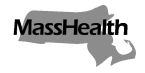 Executive Office of Health and Human ServicesOffice of Medicaidwww.mass.gov/masshealthMassHealthContinuous Skilled Nursing Agency Bulletin 1January 2022TO:	Continuous Skilled Nursing Agencies Participating in MassHealthFROM:	Amanda Cassel Kraft, Assistant Secretary for MassHealth [signature of Amanda Cassel Kraft]RE:	Extension of Rate Increases and Reporting Requirements for Certain Home-and Community-Based Services Related to Section 9817 of the American Rescue Plan ActIntroductionThe Executive Office of Health and Human Services (EOHHS) established enhanced rates for certain home and community-based services (HCBS), including MassHealth-covered Home Health Agency (HHA) services and Continuous Skilled Nursing (CSN) services provided by a home health agency, under 101 CMR 447.00: Rates for Certain Home-and Community-based Services Related to Section 9817 of the American Rescue Plan Act for dates of service beginning July 1, 2021, through December 31, 2021. EOHHS is extending enhanced rates for CSN services through June 30, 2022. This bulletin sets forth the extension of these enhanced rates and billing instructions in effect for MassHealth-covered CSN services provided by an HHA or a CSN agency for dates of service beginning January 1, 2022, through June 30, 2022, and provides additional information about the required provider attestation and reporting requirements regarding use of the funds associated with the add-on for workforce development established under 101 CMR 447.00. Enhanced CSN Rates and Billing Instructions for Dates of Service from January 1, 2022, through June 30, 2022Enhanced Rates	To promote workforce development and strengthen the HCBS workforce during the continued federal public health emergency, rates for the following services were established in 101 CMR 447.00 at an amount 30% higher than the existing rates for these services as established in 101 CMR 361.00: Rates for Continuous Skilled Nursing Services for dates of services beginning July 1, 2021, through December 31, 2021. With this extension, the following rates will remain in effect through June 30, 2022. Enhanced Rates for CSN services provided by a Home Health or CSN Agency:Service ProvisionAll CSN services receiving enhanced funding must be delivered in accordance with all applicable program requirements and regulations as set forth in 130 CMR 438.000: Continuous Skilled Nursing Agency.Administrative and Billing RequirementsAll existing provider billing processes will remain in effect during the period of enhanced funding, beginning July 2021 through December 2021, and through the extension period beginning January 1, 2022, through June 30, 2022. Providers must submit claims according to the policies and procedures set forth in applicable administrative and billing regulations and supporting guidance.CSN Agency Rates for Dates of Service on or after July 1, 2022For dates of service on or after July 1, 2022, MassHealth will pay providers for CSN agency services at the rates established under 101 CMR 361.00.Allowable Uses of Enhanced FundingProviders are required to use at least 90% of enhanced funds for the specific purposes of recruiting, building, and retaining their direct care and support workforce.EOHHS guidance about allowable uses of the enhanced funding, including eligible direct care and support staff and categories of compensation, is available at www.mass.gov/doc/for-masshealth-providers-home-and-community-based-service-enhanced-rate-add-ons-using-american-rescue-plan-act-arpa-funding/download.Provider Attestation and Spending Report As a condition of receipt of these additional funds, eligible provider agencies must complete an attestation assuring EOHHS that they will use at least 90% of the funds for HCBS workforce development and submit a spending report to EOHHS that accounts for how the enhanced funds were used. Providers will first be required to submit an interim spending report no later than July 31, 2022, to report on funds spent in the first enhancement period (July 1, 2021, - December 31, 2021). A final spending report will be due September 30, 2022, and must account for funds spent in the extension period (January 1, 2022, - June 30, 2022).EOHHS guidance about the provider attestation and spending report requirements will be provided in January 2022 at www.mass.gov/info-details/strengthening-home-and-community-based-services-and-behavioral-health-services-using-american-rescue-plan-arp-funding.  Providers are encouraged to check this site regularly for updated information.Failure to Submit an Attestation or Spending ReportProviders may be subject to sanction for failure to submit an attestation form and/or spending report in accordance with the EOHHS guidance above, and pursuant to 130 CMR 450.238: Sanctions: General and 130 CMR 450.239: Sanctions: Calculation of Administrative Fine.MassHealth Website This bulletin is available on the MassHealth Provider Bulletins web page.Sign up to receive email alerts when MassHealth issues new bulletins and transmittal letters.Questions Providers may submit questions related to the enhanced funding and other questions related to this bulletin to ARPAMedicaidHCBS@mass.gov.The MassHealth LTSS Provider Service Center is also open from 8 a.m. to 6 p.m. ET, Monday through Friday, excluding holidays. LTSS Providers should direct their questions about this letter or other MassHealth LTSS Provider questions to the LTSS Third Party Administrator (TPA) as follows:Service DescriptionCodeUnitRate (Agency)Add-on (Agency)Total (Agency)Single patient Straight-time hour RN Services, WeekdayT100215 minutes$16.21 $1.62 $17.83 Single patient Straight-time hour RN Services, NightsT1002- UJ15 minutes$17.22 $1.72 $18.94 Single patient Straight-time hour RN Services, HolidaysT100215 minutes$22.42 $2.24 $24.66 Single patient Straight-time hour LPN Services, WeekdayT100315 minutes$13.37 $1.34 $14.71 Single patient Straight-time hour  LPN Services, NightsT1003- UJ15 minutes$14.21 $1.42 $15.63 Single patient Straight-time hour LPN Services, HolidaysT100315 minutes$18.60 $1.86 $20.46 Two Patient RN Services, WeekdayT1002 TT15 minutes$22.80 $2.28 $25.08 Two Patient RN Services, NightsT1002  U115 minutes$24.28 $2.43 $26.71 Two Patient RN Services, HolidaysT1002 TT15 minutes$32.08 $3.21 $35.29 Two Patient LPN Services, WeekdayT1003 TT15 minutes$18.90 $1.89 $20.79 Two Patient LPN Services, NightsT1003 U115 minutes$20.15 $2.02 $22.17 Two Patient LPN Services, HolidaysT1003 TT15 minutes$26.75 $2.68 $29.43 Three Patient RN Services, WeekdayT1002 U215 minutes$27.24 $2.72 $29.96 Service DescriptionCodeUnitRate (Agency)Add-on (Agency)Total (Agency)Three Patient RN Services, NightsT1002 U315 minutes$28.98 $2.90 $31.88 Three Patient RN Services, HolidaysT1002 U215 minutes$38.09 $3.81 $41.90 Three Patient LPN Services, WeekdayT1003 U215 minutes$22.94 $2.29 $25.23 Three Patient LPN Services, NightsT1003 U315 minutes$24.41 $2.44 $26.85 Three Patient LPN Services, HolidaysT1003 U215 minutes$32.11 $3.21 $35.32 RN Services, Weekday (Overtime)T1002 TU15 minutes$22.42 $2.24 $24.66 RN Services, Nights (Overtime)T1002 U415 minutes$23.92 $2.39 $26.31 RN Services, Nights (Holidays)T1002 TU15 minutes$31.72 $3.17 $34.89 LPN Services, Weekday (Overtime)T1003 TU 15 minutes$18.60 $1.86 $20.46 LPN Services, Nights (Overtime)T1003 U415 minutes$19.87 $1.99 $21.86 LPN Services, Nights (Holidays)T1003 TU 15 minutes$26.46 $2.65 $29.11 Phone: Toll free (844) 368-5184Email:support@masshealthltss.com Portal:www.MassHealthLTSS.com Mail:MassHealth LTSSPO Box 159108 Boston, MA  02215Fax:(888) 832-3006